Государственное бюджетное образовательное учреждение высшего образования Московской области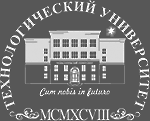 ТЕХНОЛОГИЧЕСКИЙ УНИВЕРСИТЕТРезультаты Международной Открытой Олимпиады 
Технологического университета 2020 г.12 апреля 2020 годаАнглийский языкНоминация «Таланты Подмосковья»10 класс, 1 курс СПО,11 класс, 2 курс СПОРешением  заседания  предметного  жюри  по  английскому языку (протокол № 3 от 16 апреля 2020 г.) согласно п.п.7.3, 7.6 «Положения о проведении Международной Открытой Олимпиады ГБОУ ВО МО «Технологический университет» группы участников 10 и 11 кл. объединены.Как найти себя в списке: фамилии расположены в порядке убывания набранной суммы баллов; фамилии участников, набравших одинаковую сумму баллов, расположены в алфавитном порядке.№п/пСтатусФИОУчреждениеГородБаллы(max 100)ПобедительЧатта Ксения ОлеговнаМБОУ Многопрофильная лингвистическая гимназия № 33«London Studio»Мытищи76ПобедительЯровенко Максим ИгоревичМБОУ«Гимназия № 11» Королёв76ПризёрII местоНезализов Виталий СергеевичКолледж космического машиностроения и технологий (ККМТ)Королёв75ПризёрIII местоНовоселова Варвара АндреевнаКолледж космического машиностроения и технологий (ККМТ)Королёв74ПризёрIII местоПетрова Дарья Викторовна Колледж космического машиностроения и технологий (ККМТ)Королёв74ПризёрIII местоРоманюк Вероника ЭдуардовнаМБОУ СОШ № 28 «London Studio»Мытищи74ПризёрIV местоТатевосян Асмик АрменовнаМАОУ «СОШ № 19»Мытищи73УчастникДерягин АндрейВалерьевичМБОУ «СОШ № 13»Королёв72УчастникЯковлев Сергей СергеевичСемейное образованиеЩёлково71УчастникМукоян Вреж АрамовичМАОУ «СОШ № 19»Мытищи63УчастникПашинова Валерия ВячеславовнаМБОУ «СОШ № 28»Мытищи62УчастникСкворцова Ирина Юрьевна​Колледж космического машиностроения и технологий (ККМТ)Королёв59УчастникВолкова Полина ДенисовнаМБОУ «Образовательный центр №1»Ивантеевка57УчастникЛазован Вера АлександровнаТехникум технологий и дизайна (ТТД)Королёв57УчастникПантелеев Владимир СергеевичМБОУ СОШ № 28«London Studio»Мытищи57УчастникСоколоваАнастасия ВладимировнаМБОУ «Образовательный центр №1»Ивантеевка56УчастникМарценюк Валерий ЮрьевичМБОУ «СОШ № 2        им.  В.Н. Михайлова»Королёв55УчастникСоломатова Александра ВладимировнаМБОУ «СОШ № 5»Королёв55УчастникНовикова Екатерина АлександровнаМБОУ СОШ № 6«London Studio» Мытищи53УчастникЯковенко Илья АндреевичКолледж космического машиностроения и технологий (ККМТ)Королёв53УчастникБорисенко Ксения Александровна Колледж космического машиностроения и технологий (ККМТ)Королёв49УчастникСтратиевский Илья БогдановичКолледж космического машиностроения и технологий (ККМТ)Королёв49УчастникЛяпина Оксана АлексеевнаМОУ «СОШ №5»Фрязино44УчастникПучков Сергей СергеевичМБОУ «СОШ №4»Фрязино43УчастникКочкарева Мария МаксимовнаМБОУ «Правдинская СОШ № 2»Пос.Правдинский, г.о. Пушкино40УчастникПанферова Анастасия Александровна Колледж космического машиностроения и технологий (ККМТ)Королёв39УчастникГусев Дмитрий СергеевичКолледж космического машиностроения и технологий (ККМТ)Королёв38УчастникТвердохлеб Полина РуслановнаКолледж космического машиностроения и технологий (ККМТ)Королёв38УчастникЗваричук Николай ИгоревичКолледж космического машиностроения и технологий (ККМТ)Королёв36УчастникАксёнова Ксения ДмитриевнаКолледж космического машиностроения и технологий (ККМТ)Королёв34УчастникЩерба Анна Сергеевна Колледж космического машиностроения и технологий (ККМТ)Королёв33УчастникЗахарян Ангелина АртуровнаКолледж космического машиностроения и технологий (ККМТ)Королёв30УчастникИвлева Наталья Евгеньевна Колледж космического машиностроения и технологий (ККМТ)Королёв30УчастникСадыгова Сяма Азер кызыКолледж космического машиностроения и технологий (ККМТ)Королёв30УчастникЧудаков Дмитрий НиколаевичКолледж космического машиностроения и технологий (ККМТ)Королёв26УчастникЛагуткина Анастасия АлександровнаКолледж космического машиностроения и технологий (ККМТ)Королёв24УчастникДеревнин Дмитрий АлександровичКолледж космического машиностроения и технологий (ККМТ)Королёв22УчастникДмитренко Софья МихайловнаТехникум технологий и дизайна (ТТД)Королёв14УчастникПанежин Роман ЕвгеньевичКолледж космического машиностроения и технологий (ККМТ)Королёв7